保 定 学 院 办 公 室院办字〔2017〕5号保定学院办公室关于国庆节放假及作息时间调整的通知各系、部、部门：根据学院统一安排，现将国庆节放假有关事宜通知如下：1.国庆节共放假8天，时间为—。（星期六）上班上课，补（星期四）的课。2.安全工作处及各单位要做好假期值班和安全保卫工作，遇有突发事件立即向总值班室报告，及时妥善处置。3.各系、部、部门要对师生进行节日期间安全教育，不得组织集体外出旅游，外出或回家的师生要切实注意安全。4.从起，调整学院作息时间。上午：   第一节课：8 ：20——9 :05第二节课：9 : 15——10:00第三节课：10：20——11:05第四节课：11：15——12:00    下午：第五节课：14:00——14:45第六节课：14:55——15:40第七节课：16:00——16:45第八节课：16:55——17:40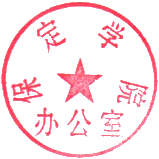 保定学院办公室                    制